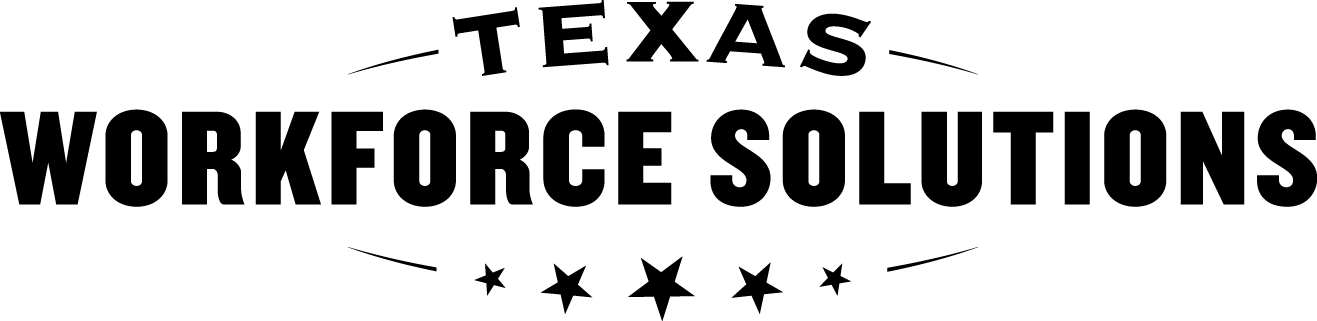 Texas Workforce CommissionVocational Rehabilitation ServicesMechanic’s Evaluation - Used Vehicle  Texas Workforce CommissionVocational Rehabilitation ServicesMechanic’s Evaluation - Used Vehicle  Texas Workforce CommissionVocational Rehabilitation ServicesMechanic’s Evaluation - Used Vehicle  Texas Workforce CommissionVocational Rehabilitation ServicesMechanic’s Evaluation - Used Vehicle  Texas Workforce CommissionVocational Rehabilitation ServicesMechanic’s Evaluation - Used Vehicle  Owner’s Name (Customer’s name, if different from owner):Owner’s Name (Customer’s name, if different from owner):Owner’s Name (Customer’s name, if different from owner):Owner’s Name (Customer’s name, if different from owner):Owner’s Name (Customer’s name, if different from owner):Owner’s Name (Customer’s name, if different from owner):License Plate Number:License Plate Number:Make, Year, and Model:Make, Year, and Model:Make, Year, and Model:Make, Year, and Model:Make, Year, and Model:Make, Year, and Model:Mileage:Mileage:Instructions: Please evaluate the following mechanical areas to determine if each area is functioning sufficiently to allow for safe operation of this vehicle. If an area passes, no comment is necessary. If an area fails, please state specifically the work needed to correct the problem. To receive payment for this evaluation, please return this completed form with a company invoice.    Instructions: Please evaluate the following mechanical areas to determine if each area is functioning sufficiently to allow for safe operation of this vehicle. If an area passes, no comment is necessary. If an area fails, please state specifically the work needed to correct the problem. To receive payment for this evaluation, please return this completed form with a company invoice.    Instructions: Please evaluate the following mechanical areas to determine if each area is functioning sufficiently to allow for safe operation of this vehicle. If an area passes, no comment is necessary. If an area fails, please state specifically the work needed to correct the problem. To receive payment for this evaluation, please return this completed form with a company invoice.    Instructions: Please evaluate the following mechanical areas to determine if each area is functioning sufficiently to allow for safe operation of this vehicle. If an area passes, no comment is necessary. If an area fails, please state specifically the work needed to correct the problem. To receive payment for this evaluation, please return this completed form with a company invoice.    Instructions: Please evaluate the following mechanical areas to determine if each area is functioning sufficiently to allow for safe operation of this vehicle. If an area passes, no comment is necessary. If an area fails, please state specifically the work needed to correct the problem. To receive payment for this evaluation, please return this completed form with a company invoice.    Instructions: Please evaluate the following mechanical areas to determine if each area is functioning sufficiently to allow for safe operation of this vehicle. If an area passes, no comment is necessary. If an area fails, please state specifically the work needed to correct the problem. To receive payment for this evaluation, please return this completed form with a company invoice.    Instructions: Please evaluate the following mechanical areas to determine if each area is functioning sufficiently to allow for safe operation of this vehicle. If an area passes, no comment is necessary. If an area fails, please state specifically the work needed to correct the problem. To receive payment for this evaluation, please return this completed form with a company invoice.    Instructions: Please evaluate the following mechanical areas to determine if each area is functioning sufficiently to allow for safe operation of this vehicle. If an area passes, no comment is necessary. If an area fails, please state specifically the work needed to correct the problem. To receive payment for this evaluation, please return this completed form with a company invoice.    Mechanical AreasPassFailFailCommentsCommentsCommentsComments cablesCharging systemEngine cranking systemBrake SystemFluid leaksBrake pads/linings, etc.TransmissionFluid leaksShifting mechanismPower steeringOperationFluid leaksCondition of drive beltsCondition of hosesTiresSafety equipmentSafety equipmentSafety equipmentSafety equipmentSafety equipmentSafety equipmentSafety equipmentSafety equipmentSeat beltAir bagsInspection sticker currentAdditional comments (Include overall condition of vehicle – How well maintained, general appearance, any indication vehicle has been involved in an accident.):Additional comments (Include overall condition of vehicle – How well maintained, general appearance, any indication vehicle has been involved in an accident.):Additional comments (Include overall condition of vehicle – How well maintained, general appearance, any indication vehicle has been involved in an accident.):Additional comments (Include overall condition of vehicle – How well maintained, general appearance, any indication vehicle has been involved in an accident.):Additional comments (Include overall condition of vehicle – How well maintained, general appearance, any indication vehicle has been involved in an accident.):Additional comments (Include overall condition of vehicle – How well maintained, general appearance, any indication vehicle has been involved in an accident.):Additional comments (Include overall condition of vehicle – How well maintained, general appearance, any indication vehicle has been involved in an accident.):Additional comments (Include overall condition of vehicle – How well maintained, general appearance, any indication vehicle has been involved in an accident.):SignatureSignatureSignatureSignatureSignatureSignatureSignatureSignatureMechanic's Signature:X      Mechanic's Signature:X      Mechanic's Signature:X      Mechanic's Signature:X      Mechanic's Signature:X      Type or Print Mechanic’s Name:Type or Print Mechanic’s Name:Type or Print Mechanic’s Name:Name of Business:Name of Business:Name of Business:Name of Business:Name of Business:Phone number:(   )       Phone number:(   )       Date: